ВОЛОНТЕРСКАЯ ИНИЦИАТИВА 2017межрегиональная молодежная конференция2 – 3 ноября 2017 годаг. Петропавловск-КамчатскийЦели: привлечение внимания к добровольческим проектам; популяризация добровольческого движения содействие его дальнейшему развитию как эффективной жизненной стратегии в молодежной среде.Направления работы конференции:Взаимодействие органов власти и местного самоуправления с волонтерскими организациями и объединениями. Поддержка волонтерского движения национальными фондами, общественными организациями и бизнес-сообществами.Опыт добровольческого участия молодежи в реализации социально значимых проектов и программ.Добровольческое движение как инструмент формирования гражданственности и социальной ответственности молодого поколения.Планируемые мероприятия:Открытие конференции: «визитки» волонтерских команд и общественных объединений;Пленарное заседание;Дискуссионные площадки по направлениям работы конференции;Презентация проектов в области добровольчества и благотворительности;Проектные сессии;Круглый стол по развитию добровольческого движения;Тематический кинозал (демонстрация роликов социальной рекламы по тематике вовлечения молодежи в добровольчество);Мастер – классы.Формы участия в конференции:Выступление с докладом или презентацией;Заочное участие (видео-презентация заочного участника);Проведение мастер-класса;Участие в тренингах и проектных сессиях;Представление роликов социальной рекламы.К участию приглашаются:Молодежь от 14 лет (учащиеся общеобразовательных школ, студенты, молодые специалисты);Добровольцы общественных организаций, движений, инициативных групп любой возрастной категории; Представители некоммерческих неправительственных организаций и общественных движений, осуществляющих проекты и программы в области добровольчества и благотворительности; Должностные лица представительных и исполнительных органов государственной власти, органов местного самоуправления, осуществляющих полномочия по развитию добровольчества и благотворительности.Заявки на участие в конференции принимаются организационным комитетом до 15 октября 2017 года по адресу электронной почты ztolstenko@mail.ruОплата проезда и проживания иногородних участников производится направляющей стороной.По вопросам участия в конференции обращаться: Координатор оргкомитета – Толстенко Жанна Ивановна, председатель Координационного совета Камчатской региональной молодежной общественной организации «Центр молодежных исследований и волонтерской работы», 89841602985, ztolstenko@mail.ru;Ответственный секретарь оргкомитета - Мирошникова Ирина Ивановна, руководитель информационного сектора Камчатской региональной молодежной общественной организации «Центр молодежных исследований и волонтерской работы», 89098311459,  imiroshnikova@inbox.ru.  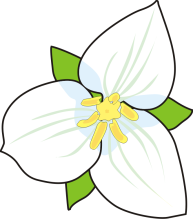 КАМЧАТСКАЯ РЕГИОНАЛЬНАЯ МОЛОДЕЖНАЯОБЩЕСТВЕННАЯ ОРГАНИЗАЦИЯ«ЦЕНТР МОЛОДЕЖНЫХ ИССЛЕДОВАНИЙ И ВОЛОНТЕРСКОЙ РАБОТЫ»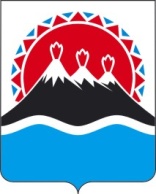 МИНИСТЕРСТВО СПОРТА И МОЛОДЕЖНОЙ ПОЛИТИКИ КАМЧАТСКОГО КРАЯ 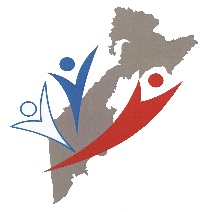 КАМЧАТСКИЙ КРАЕВОЙ ЦЕНТР ПОДДЕРЖКИ СОЦИАЛЬНО ОРИЕНТИРОВАННЫХ НЕКОММЕРЧЕСКИХ ОРГАНИЗАЦИЙ